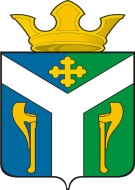 АДМИНИСТРАЦИЯ    УСТЬ – НИЦИНСКОГО СЕЛЬСКОГО ПОСЕЛЕНИЯПОСТАНОВЛЕНИЕ__________________________________________________________________11.06.2020                                                                                                     № 110с. Усть – НицинскоеОб организации мониторинга состояния системы тепло-водоснабжения в Усть-Ницинском сельском поселении         В соответствии с Федеральным  законом от 06.10.2003 № 131 ФЗ «Об общих принципах организации местного самоуправления в Российской Федерации»,  Федеральным законом от 27.07.2010   № 190-ФЗ «О теплоснабжении»,  приказом Министерства энергетики Российской Федерации от 12.03.2013   № 103 «Об утверждении правил оценки готовности к отопительному периоду» ПОСТАНОВЛЯЮ:          1.       Утвердить:         1.1. Порядок организации системы мониторинга состояния системы тепло-водоснабжения  Усть-Ницинского сельского поселения  (далее - порядок) (приложение 1).         1.2. Регламент  взаимодействия администрации Усть-Ницинского сельского поселения с единой дежурно-диспетчерской службой Слободо-Туринского муниципального района Свердловской  области,  МУП «Жилкомсервис»  (приложение 2).         2.  Рекомендовать руководителю МУП «Жилкомсервис»  Усть-Ницинского сельского поселения   обеспечить   организацию    сбора, обработки, обобщения и обмена информацией о состоянии системы тепло-водоснабжения  в соответствии с утвержденными настоящим постановлением порядком и регламентом.          3. Постановление вступает в силу со дня его подписания.            4.  Настоящее постановление разместить на официальном сайте Усть-Ницинского сельского поселения в информационно-телекоммуникационной сети Интернет: www.усть-ницинское.рф.         5. Контроль за выполнением настоящего постановления оставляю  за собой.Глава Усть-Ницинскогосельского поселения                                                                          К.Г. Судакова Приложение 1УТВЕРЖДЕН постановление администрации  Усть-Ницинскогосельского  поселения                                                                                                                     от 11.06.2020 г. № 110ПОРЯДОКОРГАНИЗАЦИИ СИСТЕМЫ МОНИТОРИНГА СОСТОЯНИЯ СИСТЕМЫ ТЕПЛОСНАБЖЕНИЯ В УСТЬ-НИЦИНСКОМ СЕЛЬСКОМ ПОСЕЛЕНИИ 1. Настоящий Порядок разработан в целях реализации следующих задач по организации системы мониторинга состояния  системы тепло-водоснабжения  Усть-Ницинского сельского поселения:- проведение ежедневного анализа состояния работы объектов жилищно-коммунального комплекса Усть-Ницинского сельского поселения   (далее - объекты ЖКХ);- оперативное решение вопросов по принятию неотложных мер в целях обеспечения работы объектов ЖКХ, обеспечивающих жизнедеятельность населения и работу социально значимых объектов, в нормальном (штатном) режиме.        2. Настоящий Порядок устанавливает порядок взаимодействия органов повседневного управления — администрации поселения, единой дежурно-диспетчерской службы   Слободо-Туринского муниципального района Свердловской области (далее ЕДДС), МУП «Жилкомсервис» Усть-Ницинского сельского поселения при осуществлении сбора и обмена информацией по вопросам:- устойчивого и надежного тепло-, газо-, водоснабжения, объектов жилищно-коммунального хозяйства,  жилищного фонда и социально значимых объектов;- оперативного контроля за принятием мер, необходимых для обеспечения работы объектов ЖКХ, обеспечивающих жизнедеятельность населения и работу социально значимых объектов, в нормальном (штатном) режиме.       3. Для выполнения задач, указанных в пункте 1 настоящего Порядка:       3.1. Руководитель МУП «Жилкомсервис» Усть-Ницинского сельского поселения назначает должностных лиц, ответственных за сбор и представление в администрацию поселения, ЕДДС   сведений о текущем состоянии объектов ЖКХ и о нарушениях в работе, произошедших на системах, обеспечивающих жизнедеятельность населения и работу социально значимых объектов.        3.2. Должностные лица, ответственные за сбор и предоставлениеинформации о состоянии жилищно-коммунального хозяйства:а) ежедневно, в том числе в выходные и праздничные дни, уточняют данные о текущем состоянии объектов ЖКХ и осуществляют передачу сведений в ЕДДС   в телефонном режиме, включая сведения:о соблюдении температурного графика работы на источниках теплоснабжения;о наличии нормативных запасов топлива на котельных;б) не менее чем за сутки информируют администрацию поселения, ЕДДС   обо всех планируемых ремонтных работах, связанных с ограничением или прекращением тепло- водоснабжения потребителей;в) при возникновении повреждений на объектах ЖКХ незамедлительно сообщают в администрацию поселения,  ЕДДС; г) ежедневно до 17.00 часов уточняют данные о текущем состоянии объектов ЖКХ и осуществляют передачу сведений в администрацию поселения, ЕДДС   об оставшихся не устраненных повреждениях на объектах жизнеобеспечения населения на следующие сутки;д) после завершения работ по устранению повреждений представляют информацию в  администрацию поселения, ЕДДС   о времени устранения и выхода на заданный режим работы.Приложение № 2 УТВЕРЖДЕНпостановлением администрации Усть-Ницинского сельского  поселенияот 11.06.2020 г. № 110 РЕГЛАМЕНТВЗАИМОДЕЙСТВИЯ ЕДИНОЙ ДЕЖУРНО-ДИСПЕТЧЕРСКОЙ СЛУЖБЫ СЛОБОДО-ТУРИНСКОГО МУНИЦИПАЛЬНОГО РАЙОНА СВЕРДЛОВСКОЙ ОБЛАСТИ,  АДМИНИСТРАЦИИ  УСТЬ-НИЦИНСКОГО СЕЛЬСКОГО ПОСЕЛЕНИЯ, МУНИЦИПАЛЬНОГО УНИТАРНОГО ПРЕДПРИЯТИЙ «ЖИЛКОМСЕРВИС»          1. Объекты водопроводно-канализационного хозяйства                      1. Объекты водопроводно-канализационного хозяйства                      1. Объекты водопроводно-канализационного хозяйства            1.1.Отключение    холодного водоснабженияодного  и  более  жилыхдомов,  повреждение  навнутриквартальных сетях(с отключением)  Порядок оповещения:                        о любых авариях   должностное лицо МУП «Жилкомсервис»  незамедлительно   сообщает дежурному по администрации поселения или   заместителю главы администрации поселения, или главе поселения,      дежурный по администрации поселения, зам. главы поселения, глава поселения докладывает в единую дежурно-диспетчерскую службу   Слободо-Туринского муниципального района   (далее ЕДДС) 1.2.Аварийная     остановканасосных станцийподъемов воды   Порядок оповещения:                        о любых авариях   должностное лицо МУП «Жилкомсервис»  незамедлительно   сообщает дежурному по администрации поселения или   заместителю главы администрации поселения, или главе поселения,      дежурный по администрации поселения, зам.главы поселения, глава поселения докладывает в единую дежурно-диспетчерскую службу   Слободо-Туринского муниципального района   (далее ЕДДС)             2. Объекты топливно-энергетического комплекса                           2. Объекты топливно-энергетического комплекса                           2. Объекты топливно-энергетического комплекса              2.1.Отключение            теплоснабжения одного иболее жилых домов, аварийная  остановка котельных;  аварийное  отключениетеплотрассы,   общее  снижение   болеечем  на   50%   отпускатепловой        энергиипотребителямПорядок оповещения:                        о любых авариях   должностное лицо МУП «Жилкомсервис»  незамедлительно   сообщает дежурному по администрации поселения или   заместителю главы администрации поселения, или главе поселения,      дежурный по администрации поселения, зам.главы поселения, глава поселения докладывает в единую дежурно-диспетчерскую службу   Слободо-Туринского муниципального района   (далее ЕДДС)